CONTACT: 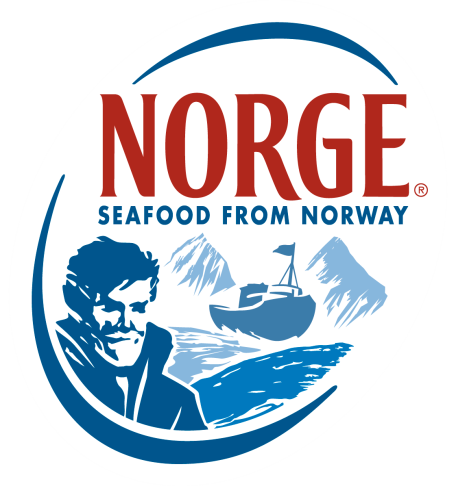 Jessica ButeraThe Food Group212-329-6273Jessica.butera@thefoodgroup.com Global Sushi Challenge:US Preliminary Participants and What Inspires Them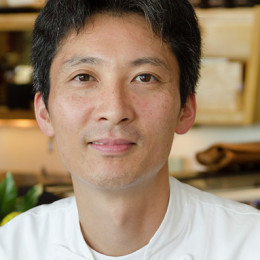 TAKATOSHI TOSHI – 1st Place /US Country challengerExecutive Sushi Chef Sushi Ran (2006 – Present)Sausalito, CA 9 years experience"I am thrilled to share Japanese traditions and culture, as well as some of the newer technologies in the Japanese sushi industry."BRENT HAJIME KOSHU – 2nd place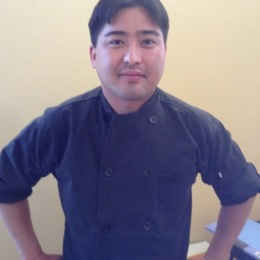 Sushi Chef
Sushi Koshu Diamond Bar, CA 10 years experience"I want to meet chefs from around the country and see how chefs from around the world create amazing dishes."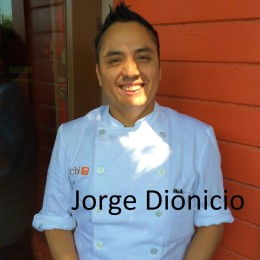 JORGE L. DIONICIO – 3rd placeSushi Chef
O Ya  (2015-Present)New York, NY15 years experience"I love sushi, challenges and learning something new every day."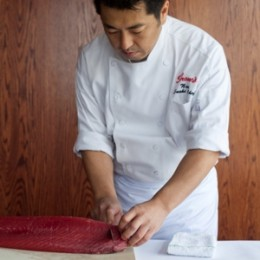 NAOKI NAKASHIMASushi ChefShaw's Crab House (2013-Present)Chicago, IL15 years experience"I originally became a sushi chef because I enjoy the happiness guests experience after dining on one of my dishes."ENKHBILEG “BILLY” TSERENBAT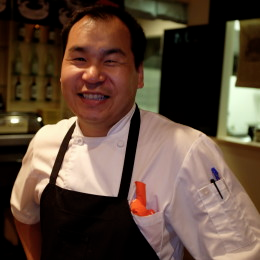 Owner/Chef
Sushi Fix (2012 – present)Wayzata, MN 14 years experience"I think this is a tremendous opportunity for everyday sushi chefs to challenge ourselves."SANG HYUN LEE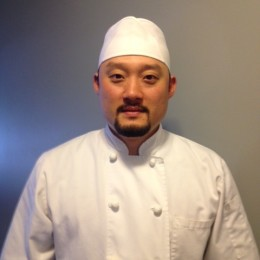 Head Sushi Chef
O Sushi (October 2013 - February 2014)Boston, MA13 years experience“This challenge presents an opportunity to combine ideas and traditions that exemplify the passion it takes to create award winning sushi. I look forward to meeting other talented chefs and comparing my skills with theirs, which will also provide the ability to learn more about my craft and take this knowledge with me as I pursue the honor of being recognized for my individual and contributions.”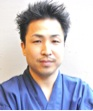 TAKUYA MATSUDAExecutive Sushi Chef
Kamei Royale (July 2012 – present)Richmond, B.C. Canada 15 years experience"I always strive to expand my knowledge and experience in Japanese cuisine."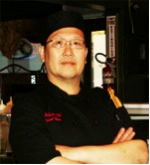 DESMOND YU WAI CHOWSushi Chef
Fusion Kitchen (1998 – Present)Taunton, MA42 years experience"I hope to learn from other chefs...and improve my technique and sushi skills"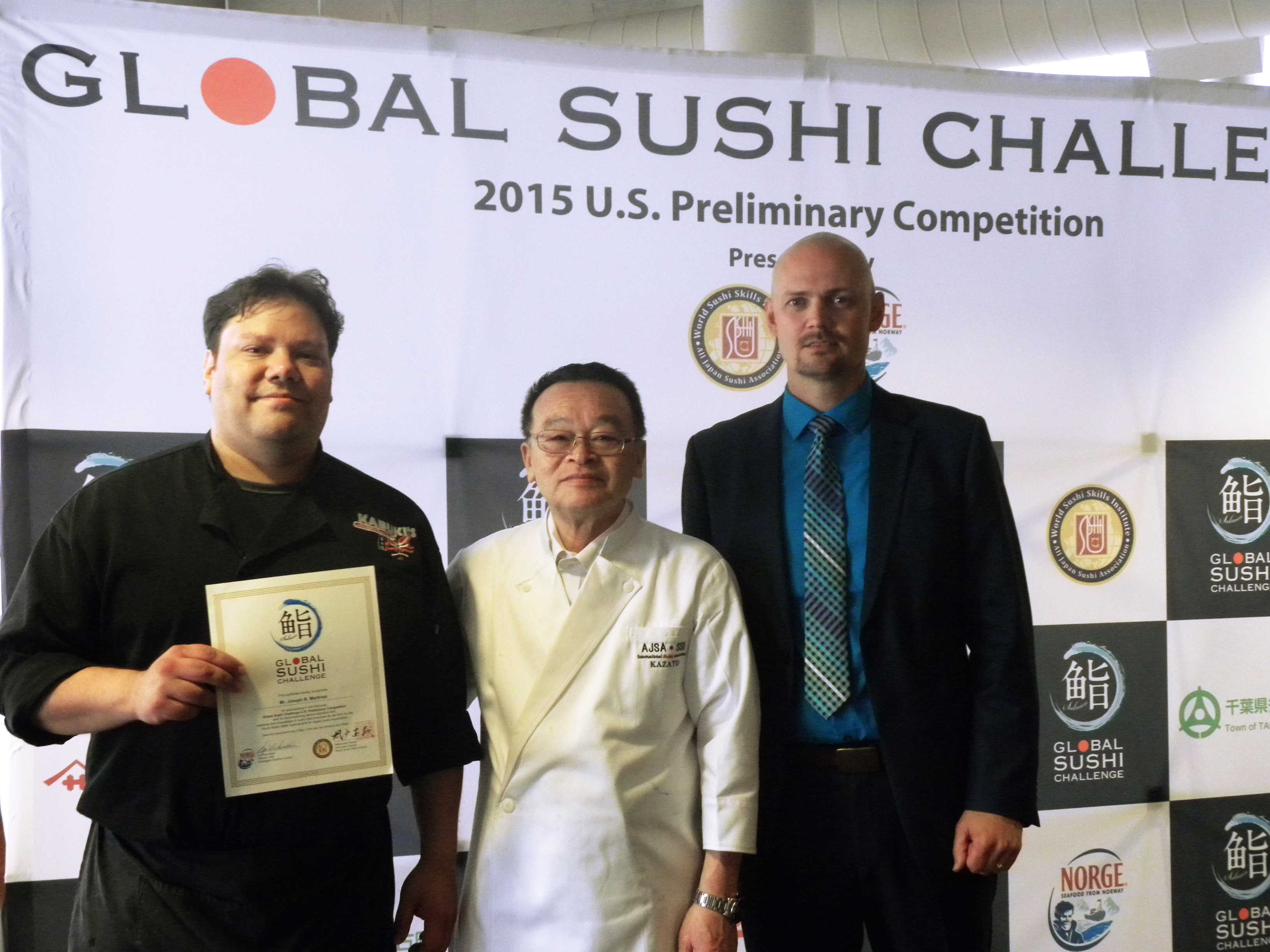 JOSEPH “BERNIE” MARTINEZSushi Chef
Makoto Japanese Restaurant (2015-present)Eugene, OR20 years experience; 8 as a sushi chef"I always want to learn more, teach whenever possible and create dishes that have never   been seen before."